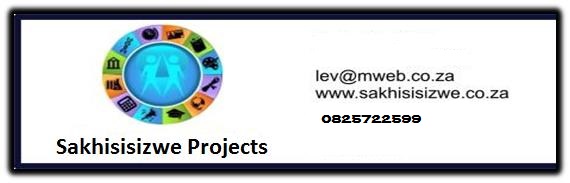 VACUUM DRY SURFACESUS No: 243201 Level 1: Credits 4REMOVE SPOTS AND SPILLAGES FROM CARPETS AND UPHOLSTERYUS No: 243197 Level 1: Credits 5LEARNER MANUAL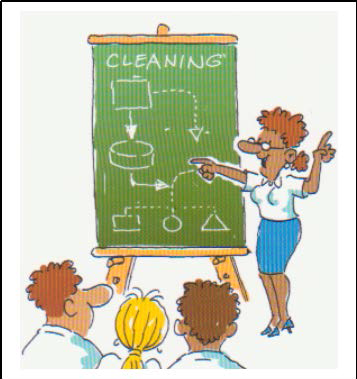  Hi there!Welcome to a learning experience that will give you all you need to know about vacuuming dry surfaces and removing spots and spillages from carpets and upholsteryMost of the activities are practical. Your facilitator will demonstrate and explain how to do certain things and then you will practice them. We hope you will enjoy this!We have included some new words to learn so that you can improve your vocabulary. If you are not sure about the meaning of a word or how to say it, ask your facilitator.We hope that when you have learnt these skills you will share them with others and take them from the workplace into your lifeHave fun!INDEX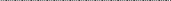 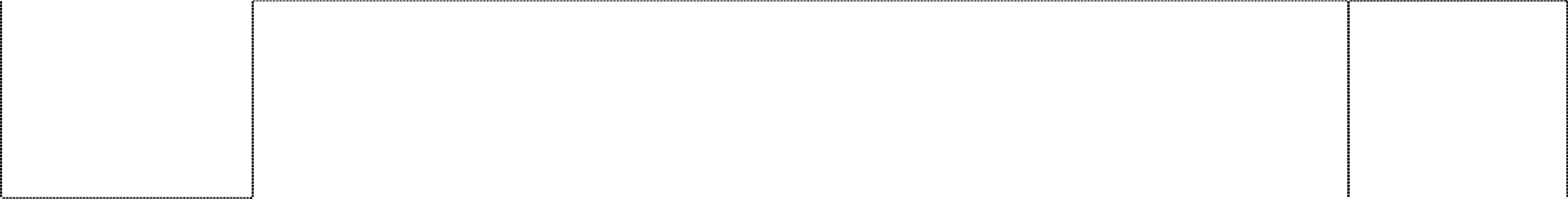 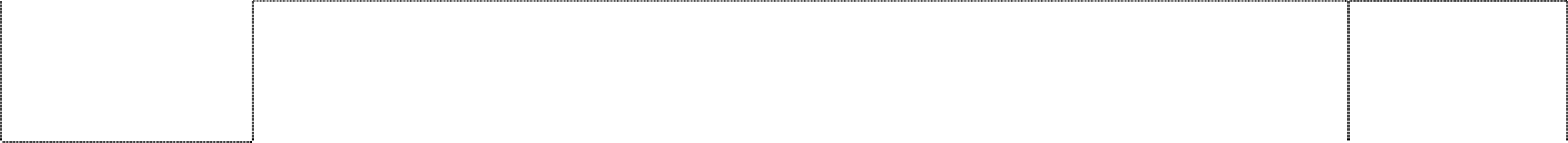 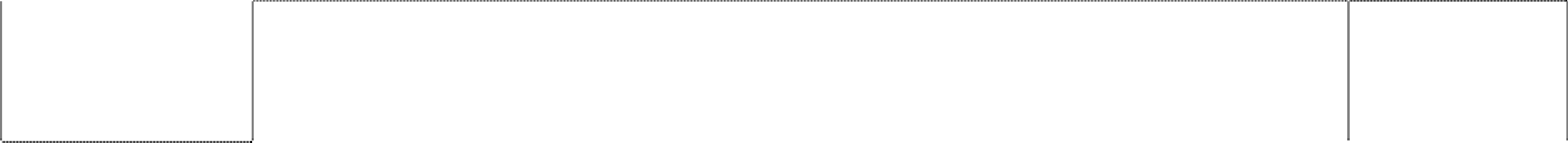 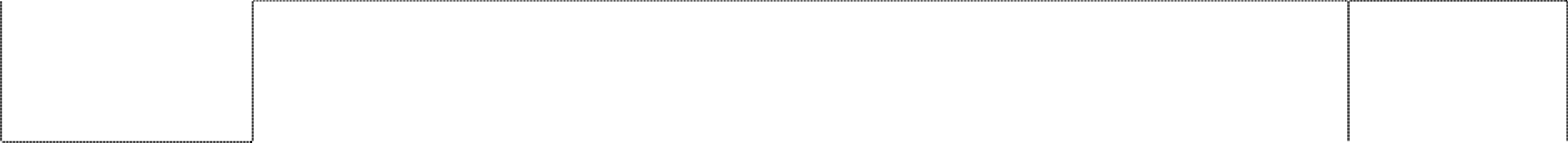 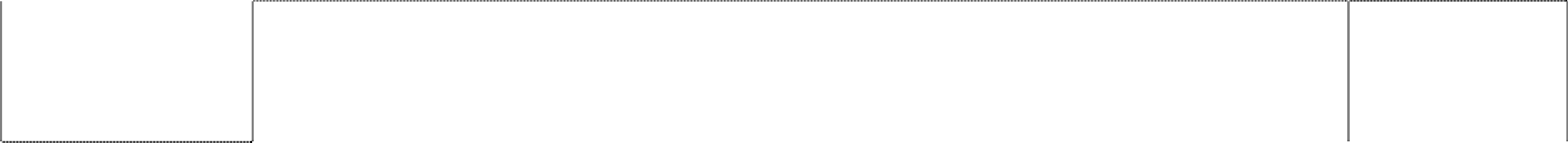 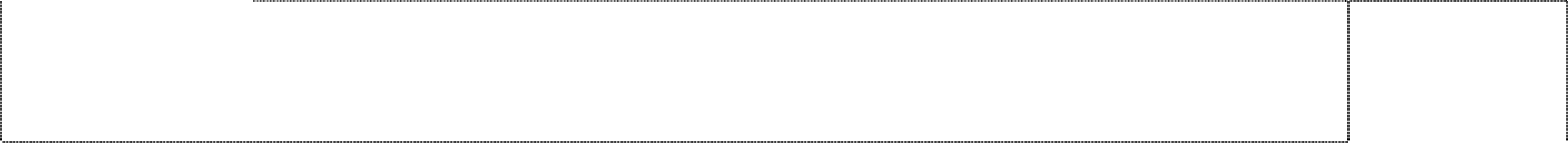 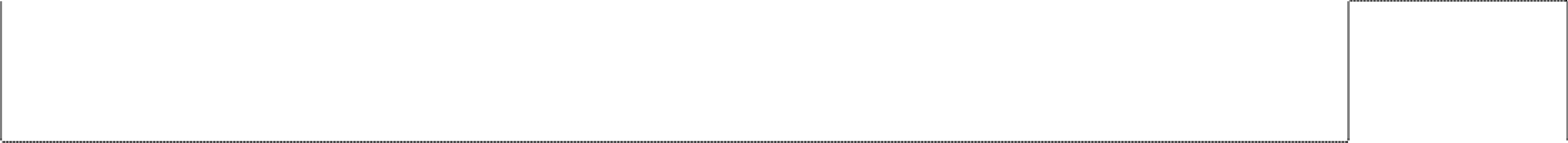 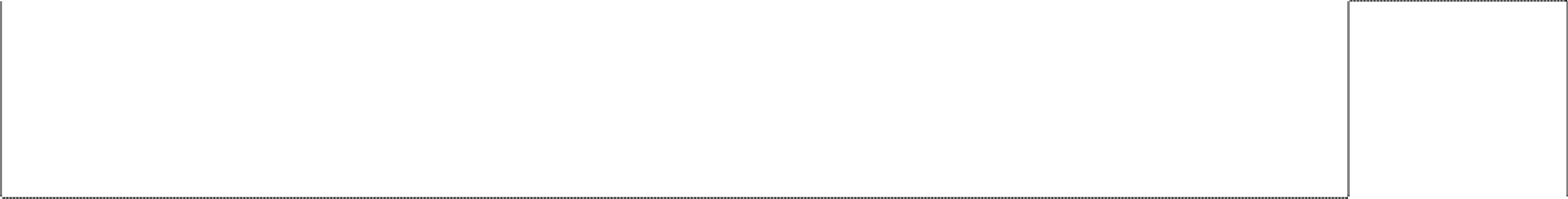 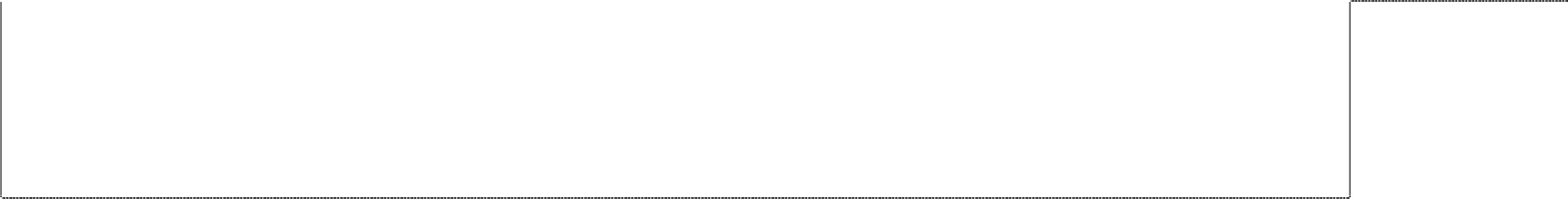 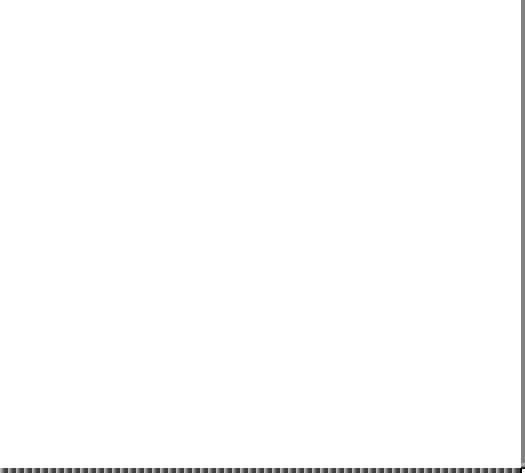 Skills clusters and learning pathwaysIntroduction to CleaningUse chemicals to cleanAblution cleaningModule 1.Plan and prepare to vacuum dry surfacesAbove the floor & window cleaningModule 2 Vacuum Dry SurfacesTextile surface cleaningModule 3 Perform end of taskdutiesHard and resilient floor cleaningKitchen cleaningCustomer service and teamworkEnvironmental awarenessJ	You are here!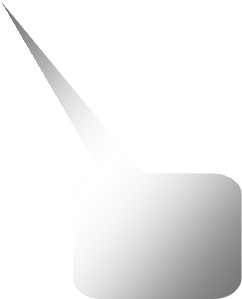 Life skills – HealthLife skills – LiteracyLife skills – NumeracyLife skills - FinanceYou need to have completed the Introduction to cleaning before doing any of the others.Other skills clusters may be done in any orderIntroduction to your workbook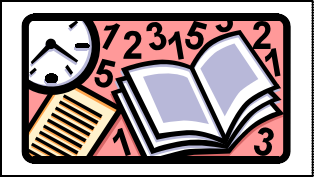 This book belongs to you!It is for you to work with and write in so that you can use the information at a later stage.This workbook contains a lot of detail and ideas to help you learn.  Your facilitator will be available to guide you during the learning process.You will be expected to complete the activities in the workbook to show your understanding. You will learn more by:Asking questionsParticipating in group discussionsReading additional materialCompleting the assignmentsDoing homework activities Remember - this book is to help you succeed!Unit Standard Learning OutcomesPurposeTo impart understanding, skills, knowledge and values of on the vacuuming of dry surfaces to an employee in the cleaning services industry.Learners credited with this unit standard are able to:Plan and prepare to vacuum dry surfacesVacuum dry surfacesPerform end of task procedures for vacuuming dry surfacesLearning assumed to be in placeIt is assumed that learners are competent in:Communication at ABET Level 3The Unit standards:Understand basic cleaning principles (Level 1)CRITICAL CROSS-FIELD OUTCOMES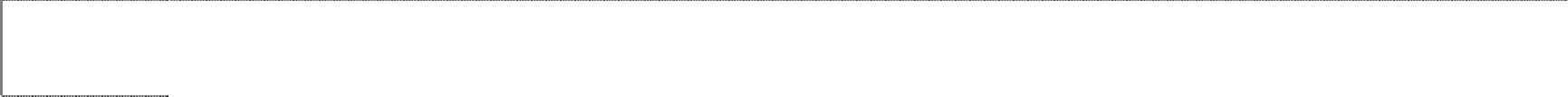 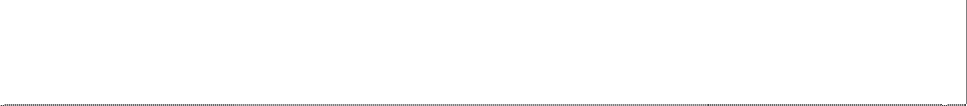 This list contains all Critical Cross-field Outcomes identified by the South African Qualifications Authority.The complete list of Critical Cross-field Outcomes is:Identify and solve problems in which response displays that responsible decisions, using critical and creative thinking, have been made.Collect evaluate organize and critically evaluate information.Work effectively with others as a member of a team, group, organization or community.Organize and manage oneself and one’s activities responsibly and effectively.Communicate effectively by using mathematical and/or language skills in the modes of oral and/or written presentationUse science and technology effectively and critically, showing responsibility towards the environment and health of others.Demonstrate an understanding of the world as a set of related systems by recognizing that problem solving contexts do not exist in isolation.Contribute to the full personal development of each learner and the social and economic development of the society at large by:Participating as a responsible citizen in the life of local, national and global communities. Being culturally and aesthetically sensitive across a range of social contexts.Being culturally and aesthetically sensitive across a range of social contexts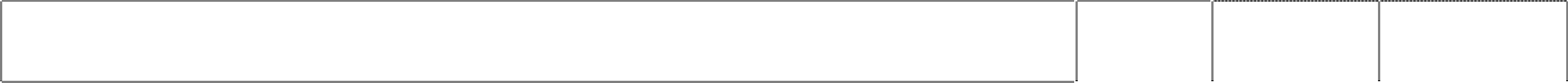 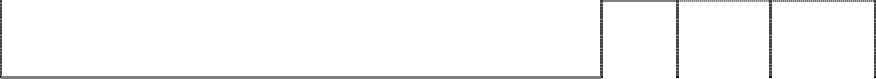 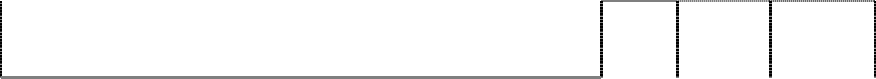 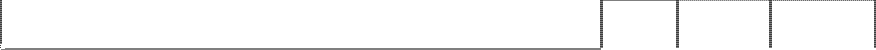 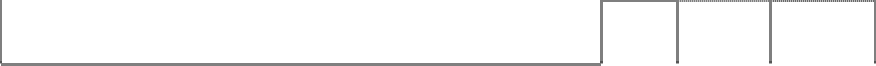 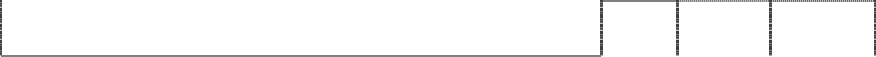 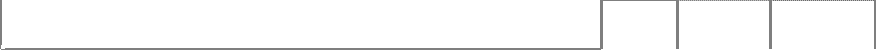 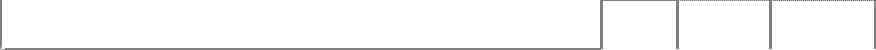 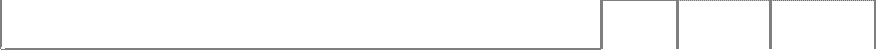 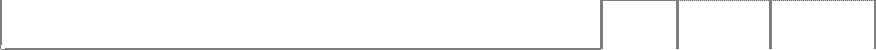 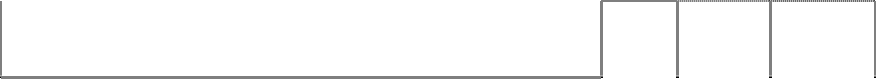 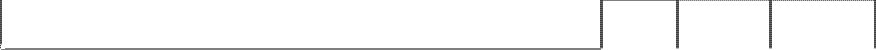 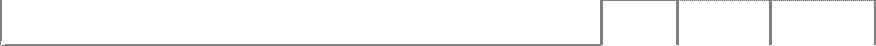 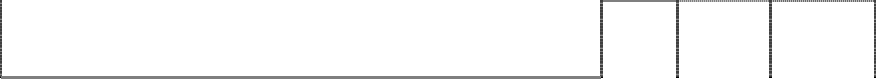 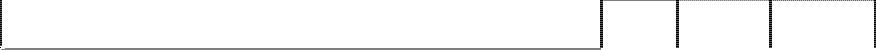 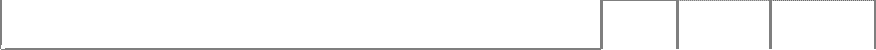 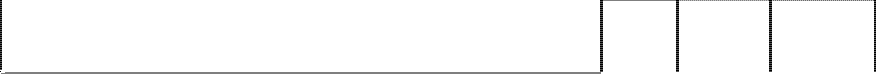 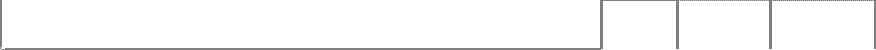 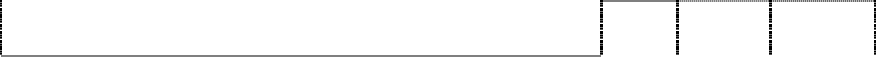 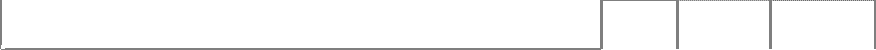 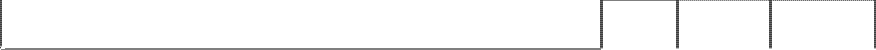 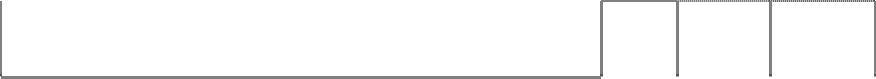 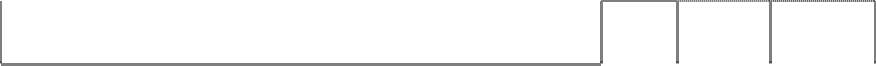 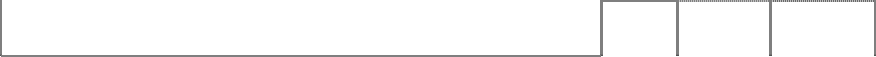 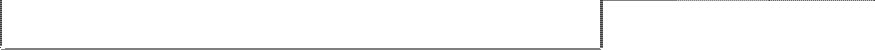 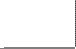 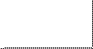 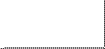 your work	4	1	1SO	-	Specific OutcomeAC	-	Assessment CriterionCCFO -	Critical Cross-field Outcomes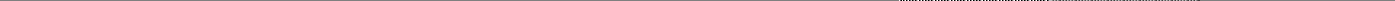 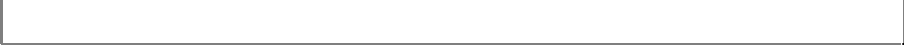 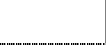 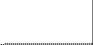 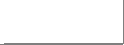 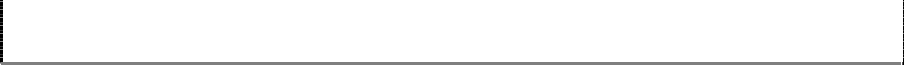 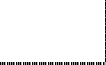 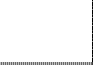 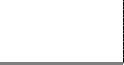 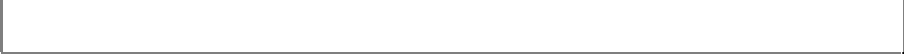 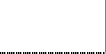 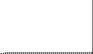 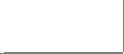 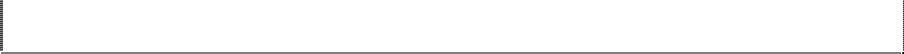 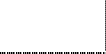 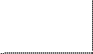 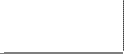 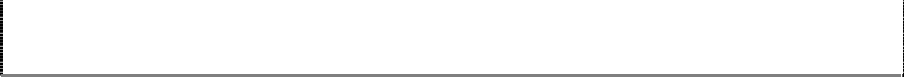 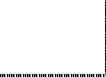 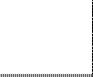 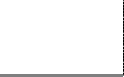 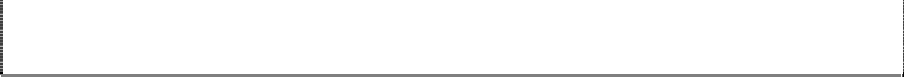 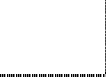 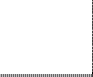 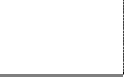 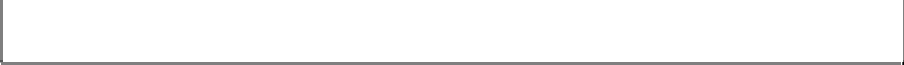 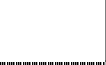 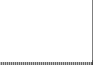 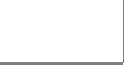 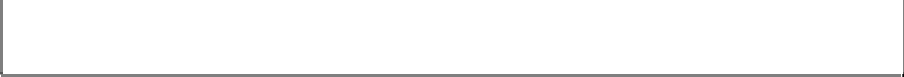 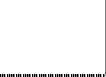 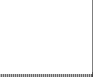 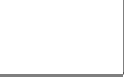 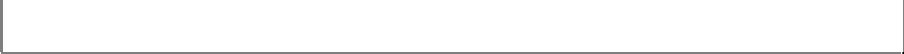 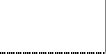 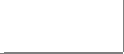 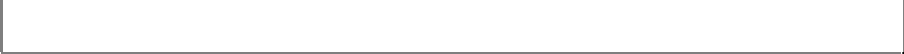 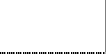 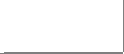 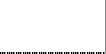 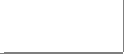 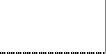 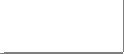 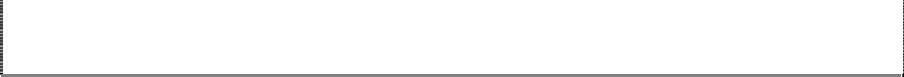 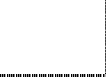 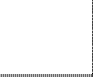 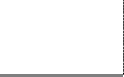 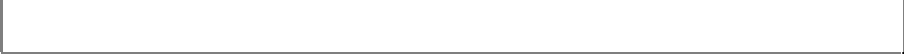 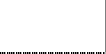 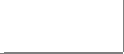 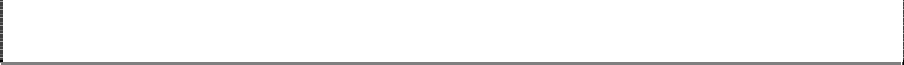 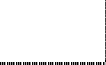 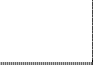 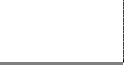 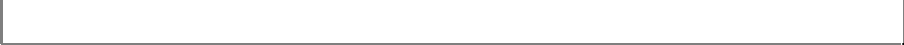 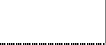 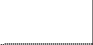 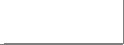 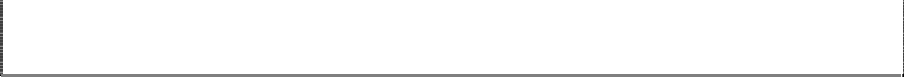 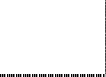 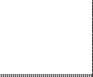 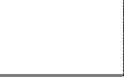 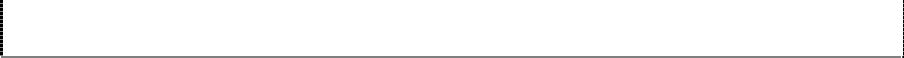 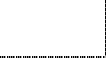 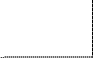 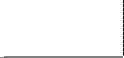 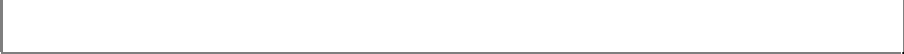 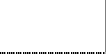 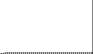 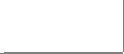 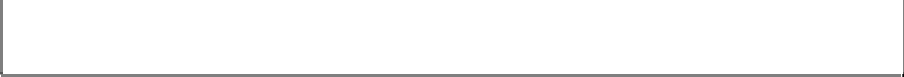 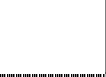 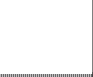 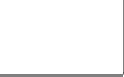 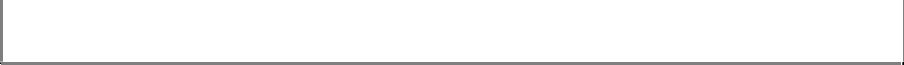 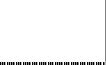 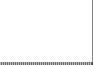 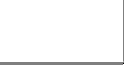 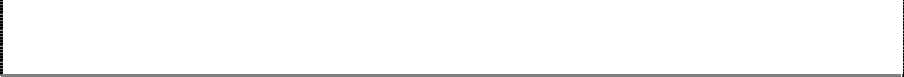 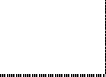 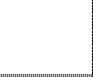 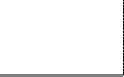 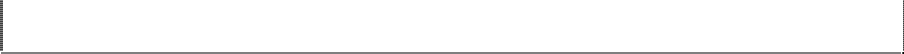 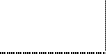 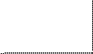 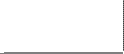 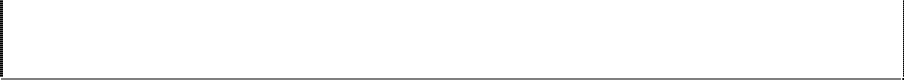 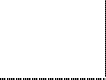 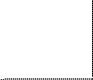 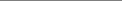 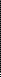 SO	-	Specific OutcomeAC	-	Assessment CriterionCCFO -	Critical Cross-field Outcomes6. Learning signs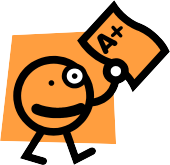 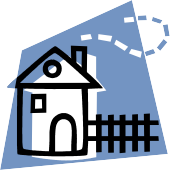 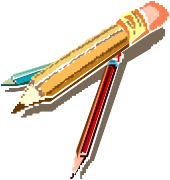 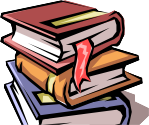 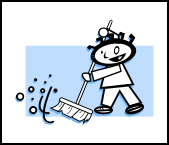 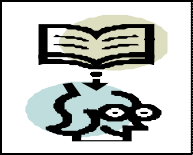 PLAN AND PREPARE TO VACUUM DRY SURFACES AND REMOVE SPOTS AND SPILLAGES FROM CARPETS AND UPHOLSTERYPREPARE TO VACUUM DRY SURFACESCarpets, blinds, hard floors etc are exposed to dust and dirt caused by traffic (large numbers of people and machinery) through an area.A carpet can hide up to three times its own weight in dirt before you can see it.This is why it is important to vacuum carpets and high traffic areas regularly.PREPARE TO REMOVE SPOTS AND SPILLAGES:Background informationThe types of surfaces that would need removal of spots and spillage would include:CarpetsSoft floor coverings made of synthetic fibers.Upholstery could be fabric, padded fabric which covers a frame, inside cars boats and planes.Sand and grit carried on people’s shoes are wiped off and trapped on to carpets.Liquids such as coffee and tea, wine, spills on carpets and upholstery, soak into the material and may not easily be removed.This is why we need to be able to remove spots and spillages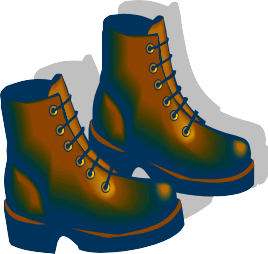 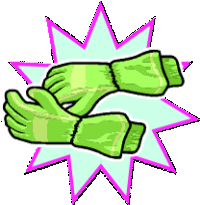 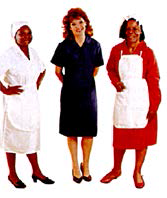 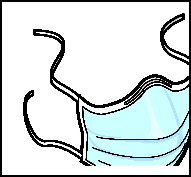 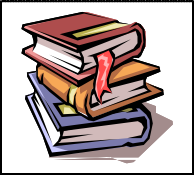 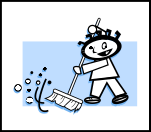 Before you start vacuuming, you must do the following:You must plan your actions according to your worksite procedures and the vacuuming schedule.STEP 1:	CHOOSE PERSONAL PROTECTIVE EQUIPMENT OR PPELook at the pictures below and tell your vacillator why you should wear the protective clothing below. Remember your worksite procedure and the area where you will be vacuuming.oSTEP 2You need to know what area you need to vacuum and what equipment you need to use. You have to know what type of surface you need to vacuum so that you choose the correct equipment.Identify the surfaces you need to clean.The types of surfaces you would be required to clean could be any of the following:Hard floors.Resilient floors.Carpets.Upholstered surfaces.Furniture.Fittings.Shelves.Skirting.Pipes.Curtains.Blinds.Dictionary:	Personal Protective EquipmentPROTECTIVE:	Giving protectionHARD FLOORS:	Slate, wood, quarry tile, ceramic, granite, marbleRESILIENT FLOORS:	Vinyl, Cushioned Vinyl, Asphalt, Linoleum, Profiled Rubber.COMPLETE WORKSITE ACTIVITY NO 1 IN YOUR WORKBOOKSTEP 3:	CHOOSE THE RIGHT EQUIPMENT AND ACCESSORIES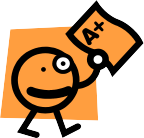 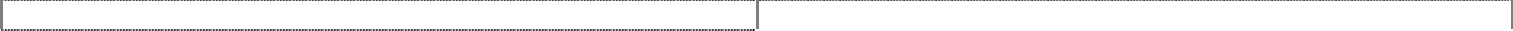 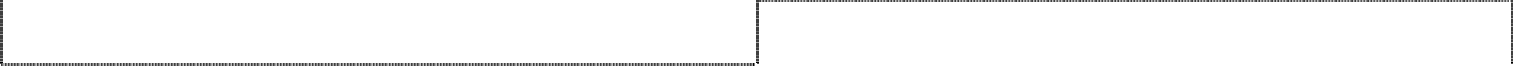 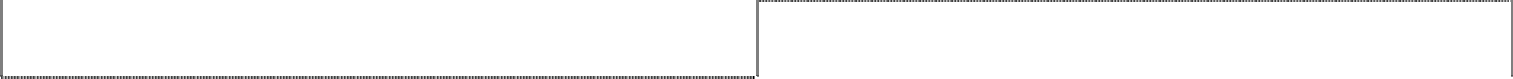 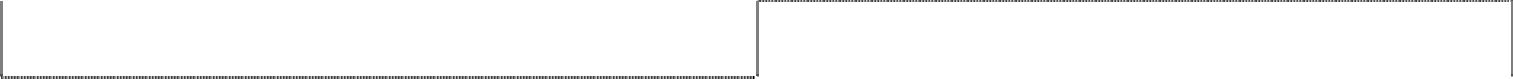 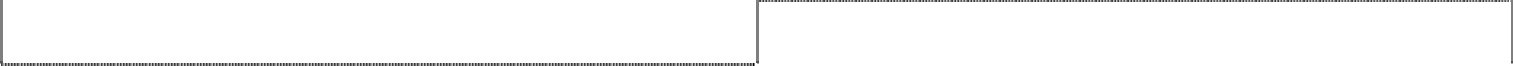 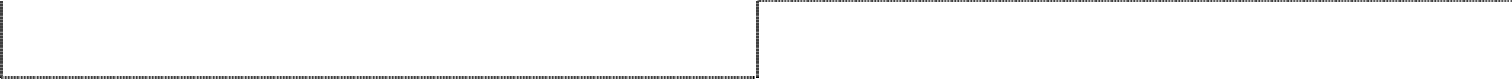 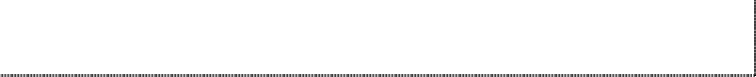 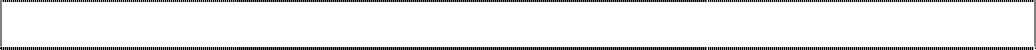 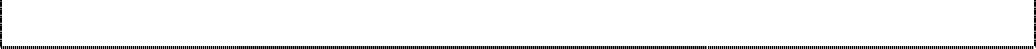 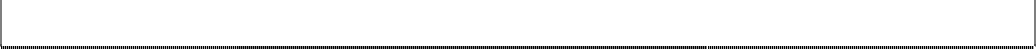 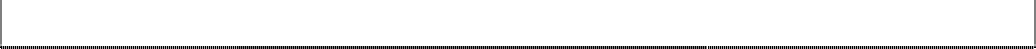 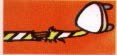 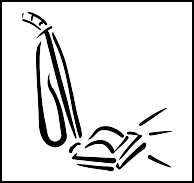 EQUIPMENT	ACCESSORIESDrum vacuum cleaner	Flexible hoses.Wet and dry vacuum cleaner.	Extension cablesDry vacuum cleaners.	Nozzles.Upright vacuum cleaner	Paper and / or cloth filter bags. Backpack vacuum cleaner.Choosing the right accessoriesWhen vacuuming textile surfaces like upholstery and carpets you could use different accessories than the one we would use for hard surfaces.When vacuuming difficult to reach corners you would need to use a small, narrow nozzle like a crevice tool.When vacuuming overhead fixtures, you may need to use extension tubes to enable the nozzle to reach these fixtures.When vacuuming overhead pipes, you may need to use a cured pipe cleaning tool to remove the dust effectivelyCOMPLETE CLASSROOM ACTIVITY NO 2 IN YOUR WORKBOOKEquipment and accessories must be checked before use:To ensure that all the equipment and accessories are in good working order.To ensure that you have the right equipment for the job.To ensure that there are no blockages in the pipes.To ensure that the cable is not damaged.To ensure that you are using the correct filter bags.Safety procedures to be followed when using a vacuum cleaner:Check that the electrical cable is not damagedCheck that the plug is not damagedDo not vacuum liquids such as petrol or paraffin as this could cause the motor to explodeThe cable must be behind the person vacuuming so that you do not vacuum over the cordSTEP 4: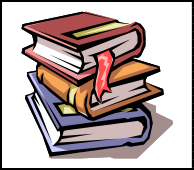 Choosing the correct plug point is important.If the wrong plug point is used serious consequences could occur which could damage a customer’s equipment or even be life threatening.As a cleaner, you need to check with the customer first before using a plug point.Indoor Air Quality:In factories, shops and offices the quality of the air we breathe is of great importance for the workers and people in these areas, that is why laws have been passed by the government to regulate this.Dust is a health hazard as it contains large numbers of germs or allergens which could cause allergies, asthma and bronchitis. As a cleaner vacuuming, you perform an important part of the system in controlling dust and dirt in our environment. This will be discussed in more detail when handling the cleaning of filter bags in the vacuuming process.STEP 5:	REMOVE LITTER, RUBBER BANDS, PAPERCLIPS, ETC OFF THE FLOORThese objects could get into the motor of the vacuum and damage itNEVER USE A DRY CLEANER TO VACUUM WATER!The liquids would pass through the electrical parts of through-flow vacuums motor and cause a short circuit and destroy the motor.The liquid is sucked up with a dry vacuum cleaner and the motor will be damagedCOMPLETE FORMATIVE ASSESSMENT NO.1 IN YOR WORKBOOKLET’S VACUUM DRY SURFACES: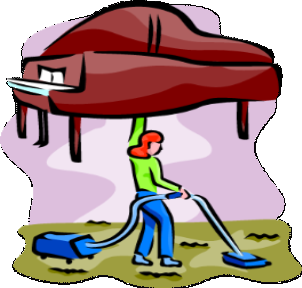 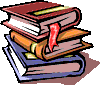 STEP 6:Vacuum dry surfacesYou need to gain access to the area you need to clean.Vacuum according to the scope of work.The method must be systematic.Vacuuming strokes must overlap.The basic principles of cleaning to be applied.Vacuum according to your vacuuming schedule.If there is furniture in the area to be vacuumed,	MOVE IT so that you can clean under it!!!!!DictionaryACCESS:	Gaining entry into the area to be cleaned.SCOPE OF WORK:	Worksite procedure or list of what you have to clean.SYSTEMATICALLY:	You should work in an organised, mannerCan you remember the cleaning principles?Start from furthest end to the doorClean according to shapeClean from top to bottomDEMONSTRATION OF HOW TO VACUUM DRY SURFACESThe trainer will demonstrate how to vacuum dry surfaces.After the demonstration, you will show how well you have observed by vacuuming an area.IMPORTANT TIPS TO REMEMBER:Always start from the furthest end to the door and vacuum in straight lines, remembering to overlap.If you have moved furniture, replace it.Filter bags are removed and cleaned.Blockages in the vacuum cleaner pipe/machine are cleared.Inspect your work to make sure it is of a high quality.Cleaning soft and upholstered surfacesWhen cleaning an upholstered chair remove all the cushions.Vacuum the whole chair or sofa; do not forget the narrow opening where the chair isjoined.Fluff the cushions and replace.If there are any marks on the upholstered area that should beremoved (See Module 2:  Remove spots and spillages).NOTESMake sure to check how stable the colour of the material is that you are removing a spillage from.Clean a small area that is not visible.This way you will establish if you could clean the surface and remove the spot or spillage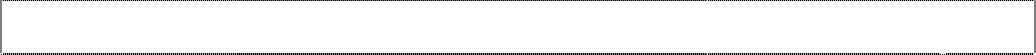 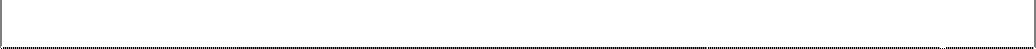 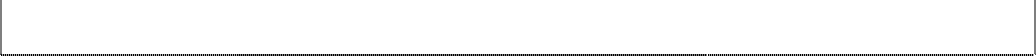 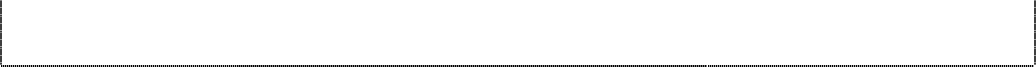 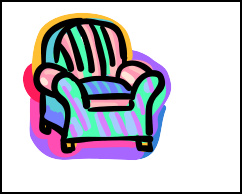 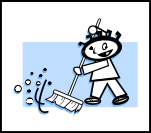 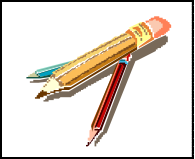 Working away from the electric plug allowing the cable to stay behind you saves time.Keep your back straight and relax your shoulders so that you do not place strain on your back.COMPLETE WORKPLACE ACTIVITY NO.2 IN YOUR WORKBOOKACTIVITYPut your hand over your mouth and draw in your breath.Describe the result in your own words.You cannot inhale any air with your mouth blocked!If your vacuum filter is dirty or the pipe is clogged the vacuum cleaner will notbe able to suck in the air either.The amount of dirt that the vacuum cleaner can suck depends on the amount of air that can be drawn through the machine.CLEARING BLOCKAGESTo understand how the airflow in a vacuum cleaner works:In order for a vacuum cleaner to work (suck), air must flow into and out of the vacuum cleaner. Anything that partially blocks this flow will cause a drop in suction.Filters collect the dirt and dust and protect the vacuum motor.If you have a drop in suction, check for blockages, a full filter bag and dirty filters.Bags and filters trap dust and solid particles- aircontinues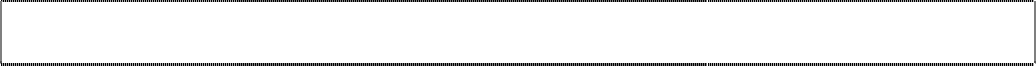 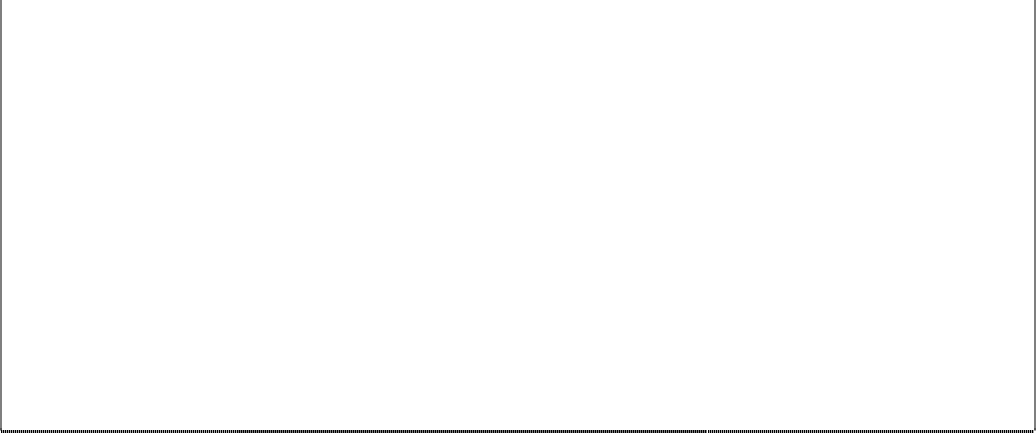 Final filters trap any remaining dust and clean airflows through vacuumAir together with dirt flows into vacuumLET US PREPARE TO CLEAR BLOCKAGESStep 1Unplug the flexible vacuum hose from the machineStep 2Switch on the machineStep 3Test the suctionStep 4Plug in the flexible hoseIf the suction is restricted there is a blockage in the hose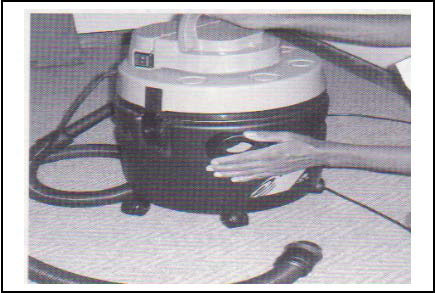 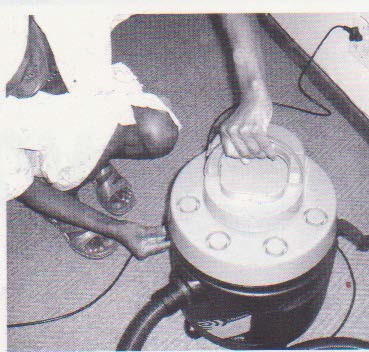 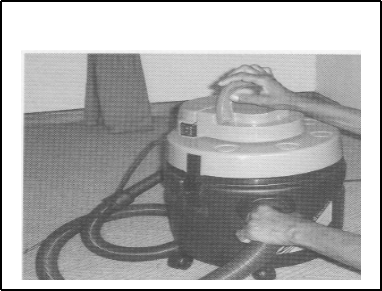 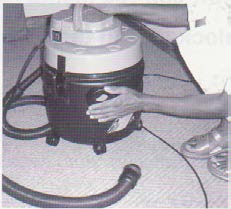 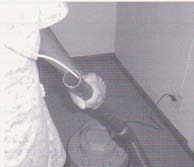 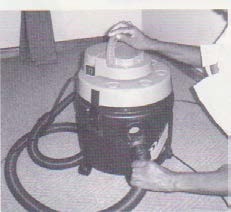 Step 6Use a wire hook to clear blockageStep 5Test the suctionDEMONSTRATION-UNBLOCKING THE HOSE IN A VACUUM CLEANER.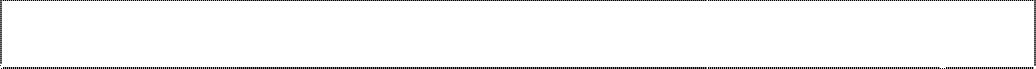 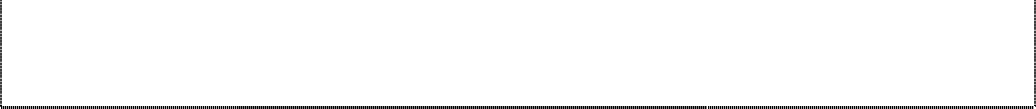 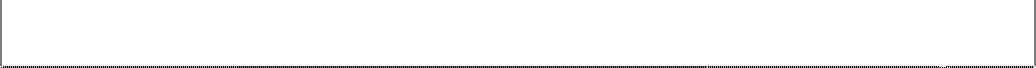 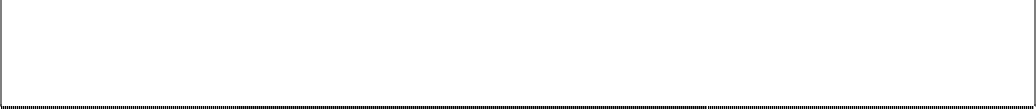 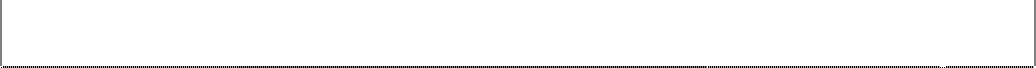 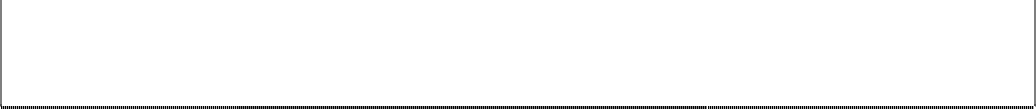 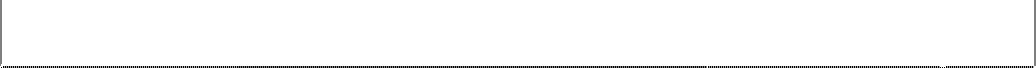 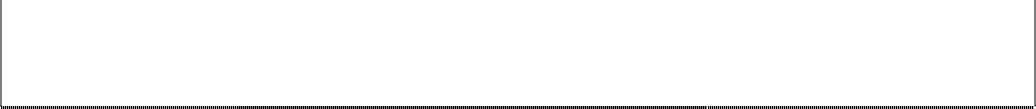 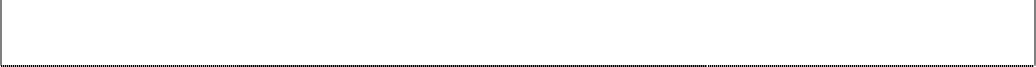 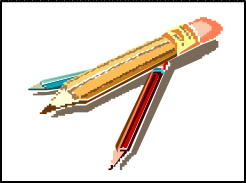 The trainer will demonstrate unblocking the hose by following specific steps.After the demonstration, you will show how well you have observed by unblocking the vacuum cleaner.My notesCOMPLETE FORMATIVE ASSESSMENT NO.2 IN YOR WORKBOOKREMOVE SPOTS AND SPILLAGES FROM CARPETSOnce you have identified the type of surface that needs the spot or spillage removed, you will be able to choose the correct chemical to remove it. Always take into account your worksite procedures.SELECT THE CHEMICAL ACCORDING TO THE SURFACE AND YOUR WORKSITE PROCEDURECHEMICALSSpotting chemicals can include:Liquid spot removersAerosol (spray) removersCarpet powderEQUIPMENT:The correct equipment and accessories you would need for the removal of spots and spillages are:A white absorbent clothA paper towelA spotting brushA scraper, blunt knife, or spatulaWhy must you select the correct spotting chemicals and accessories?To remove spots effectivelyTo remove spots without damaging the carpet fibre, material or dyes.THE METHOD TO CHECK FOR COLOUR -FASTNESSSelect an area behind furniture, or in a corner to carry out the colour-fastness test.Apply the spotting chemical to a white absorbent towel or clothRub the damp cloth lightly on the carpet surfaceCheck if the cloth is absorbing any of the dyes in the carpet fibres or material fabricIf no dye is absorbed it is safe to use the spotting materialCOMPLETE FORMATIVE ASSESSMENT NO.3 IN YOR WORKBOOKWe need to know the difference between a Spot, a Spill and a Stain.A spot:		(Removable stain) Is a substance on the fibre that can be removed using the correct spot removal proceduresA spill:	A wet substance that is on the fibre or surface and can be removed using the right procedureA stain:	Is a substance that has permanently damaged or changed the colour of the fibre or material. It cannot be removedMethods of spot removal when using liquid & aerosol spot removersBlotting – Liquid spills are “Blotted” with an absorbent towelSolids - Removed by scraping and collecting using a blunt scarper or knifeApply the liquid spotting chemical to white absorbent cloth and dab the spot, working from the outside towards the centre of the spot.An aerosol spotting chemical is applied directly to the spot on the carpet.Dab the spot working from the outside towards the centreCheck that the spot is transferring from the carpet/upholstery to the white absorbent clothBE PATIENT…Keep dabbing the spot until you remove as much as possibleUse a clean part of the white cloth when the section you are using is dirtyPractical spot removal technique when using carpet powder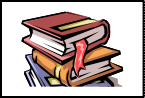 Blot all liquid spillages using a white absorbent cloth or paper towelRemove solids such as food by scraping and collecting the spill using a scraper,blunt knife or spatula.Apply the carpet powder directly on to the spot on the carpetBrush the carpet powder through the carpet fibres using a spotting brush in both abackwards-and- forwards and side –to- side brushing action.Vacuum the dirty carpet powder from the carpetRe-set the pile or napNAP:	Short fibers on upholstery e.g. velvetPILE:	Cut or uncut loops on carpets and upholsteryAlthough the carpet powder is often referred to as “dry” powder, it is not true.A carpet powder contains chemicals that give the powder a moist or damp feel and these chemicals assist with the spot removal process.Always work from the outside of the spot to the centerDo not use a scrubbing action, as this will spread the spot or spillCOMPLETE FORMATIVE ASSESSMENT NO. 4 IN YOR WORKBOOKRemember a stain permanently damages or changes the colour of the carpet fiber.Stains cannot be removed. You must report stains:So that the customer knows that you have attended to the work and the stain cannot be removed.So that the supervisor can advise you on further action you need to takeSo that measures can be taken to prevent further damage of the carpet/upholstery in the future...See below for the method to clean a spillage using a powder (you can either use a powder or liquid spot remover)Using a dry powderA liquid spillBlotting a spillDry powder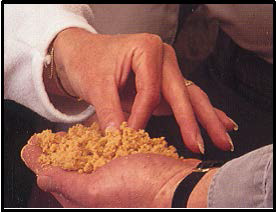 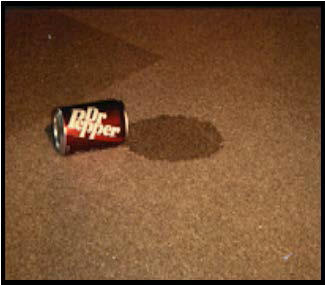 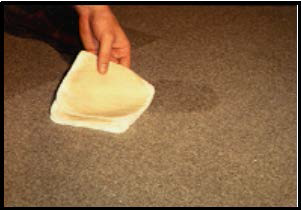 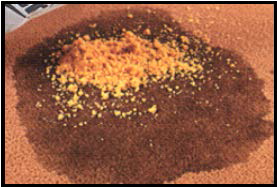 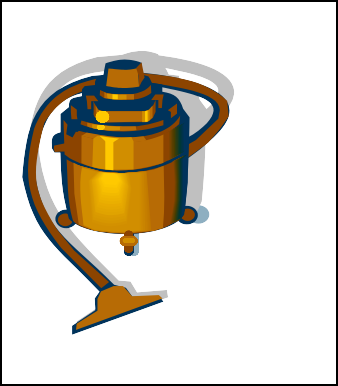 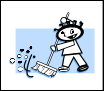 Vacuum the powderCOMPLETE WORKPLACE ACTIVITY NO 3 IN YOR WORKBOOKCOMPLETE FORMATIVE ASSESSMENT NO.5 IN YOR WORKBOOKLearner’s nameFacilitator’s nameStarting dateSectionContentsPage number1	Skills clusters and learning pathway	41	Skills clusters and learning pathway	41	Skills clusters and learning pathway	42	Introduction to your workbook	52	Introduction to your workbook	52	Introduction to your workbook	53	Unit standard learning outcomes	53	Unit standard learning outcomes	53	Unit standard learning outcomes	54	Critical Cross-field outcomes	64	Critical Cross-field outcomes	64	Critical Cross-field outcomes	65	What I must know	75	What I must know	75	What I must know	76	What I must be able to do	86	What I must be able to do	86	What I must be able to do	87	Learning signs	97	Learning signs	97	Learning signs	9Plan and prepare for vacuuming & removing spots	10Plan and prepare for vacuuming & removing spots	10Plan and prepare for vacuuming & removing spots	10Vacuum dry surfaces	14Vacuum dry surfaces	14Vacuum dry surfaces	14Remove spots and spillages from carpets and	19upholsteryRemove spots and spillages from carpets and	19upholsteryRemove spots and spillages from carpets and	19upholsteryPerform end of task procedures after vacuuming and	23removing spotsPerform end of task procedures after vacuuming and	23removing spotsPerform end of task procedures after vacuuming and	23removing spotsWHAT I MUST BE ABLE TO DOSOACCCFOPPE is used.	1	1	6PPE is used.	1	1	6PPE is used.	1	1	6PPE is used.	1	1	6The learner chooses a suitable vacuum cleaner fordry vacuuming.	1	4	4The learner chooses a suitable vacuum cleaner fordry vacuuming.	1	4	4The learner chooses a suitable vacuum cleaner fordry vacuuming.	1	4	4The learner chooses a suitable vacuum cleaner fordry vacuuming.	1	4	4The correct accessories are chosen for the surface tobe cleaned.	1	5	4The correct accessories are chosen for the surface tobe cleaned.	1	5	4The correct accessories are chosen for the surface tobe cleaned.	1	5	4The correct accessories are chosen for the surface tobe cleaned.	1	5	4The learner must remove the litter before vacuuming.	1	8	6The learner must remove the litter before vacuuming.	1	8	6The learner must remove the litter before vacuuming.	1	8	6The learner must remove the litter before vacuuming.	1	8	6The learner chooses the correct plug points.	2	1	4The learner chooses the correct plug points.	2	1	4The learner chooses the correct plug points.	2	1	4The learner chooses the correct plug points.	2	1	4The learner vacuums the carpet.	2	2	4The learner vacuums the carpet.	2	2	4The learner vacuums the carpet.	2	2	4The learner vacuums the carpet.	2	2	4The learner must remove and clean the filter bags.	2	5	4The learner must remove and clean the filter bags.	2	5	4The learner must remove and clean the filter bags.	2	5	4The learner must remove and clean the filter bags.	2	5	4The learner must clear blockages in the vacuumcleaner.	2	4	1The learner must clear blockages in the vacuumcleaner.	2	4	1The learner must clear blockages in the vacuumcleaner.	2	4	1The learner must clear blockages in the vacuumcleaner.	2	4	1The learner must check the surfaces that have beenvacuumed.	3	1	4The learner must check the surfaces that have beenvacuumed.	3	1	4The learner must check the surfaces that have beenvacuumed.	3	1	4The learner must check the surfaces that have beenvacuumed.	3	1	4The learner must dispose of all waste in thedesignated areas.	3	2	6The learner must dispose of all waste in thedesignated areas.	3	2	6The learner must dispose of all waste in thedesignated areas.	3	2	6The learner must dispose of all waste in thedesignated areas.	3	2	6The learner must remove, clean and store allequipment and consumables	3	3	4The learner must remove, clean and store allequipment and consumables	3	3	4The learner must remove, clean and store allequipment and consumables	3	3	4The learner must remove, clean and store allequipment and consumables	3	3	4Problems that arose are reported.	3	4	1Problems that arose are reported.	3	4	1Problems that arose are reported.	3	4	1Problems that arose are reported.	3	4	1Remove, clean and store all equipment consumablesand chemicals.	4	3	4Remove, clean and store all equipment consumablesand chemicals.	4	3	4Remove, clean and store all equipment consumablesand chemicals.	4	3	4Remove, clean and store all equipment consumablesand chemicals.	4	3	4Report Problems to supervisor/manager.	4	4	1Report Problems to supervisor/manager.	4	4	1Report Problems to supervisor/manager.	4	4	1Report Problems to supervisor/manager.	4	4	1WHAT I MUST BE ABLE TO DO	SO	AC	CCFOWHAT I MUST BE ABLE TO DO	SO	AC	CCFOWHAT I MUST BE ABLE TO DO	SO	AC	CCFOWHAT I MUST BE ABLE TO DO	SO	AC	CCFOPPE is used	1	1	6PPE is used	1	1	6PPE is used	1	1	6PPE is used	1	1	6The learner chooses the correct equipment,consumables and chemicals	1	5	4The learner chooses the correct equipment,consumables and chemicals	1	5	4The learner chooses the correct equipment,consumables and chemicals	1	5	4The learner chooses the correct equipment,consumables and chemicals	1	5	4The learner must check the carpet and upholstery forcolour-fastness	1	6	1The learner must check the carpet and upholstery forcolour-fastness	1	6	1The learner must check the carpet and upholstery forcolour-fastness	1	6	1The learner must check the carpet and upholstery forcolour-fastness	1	6	1The learner must remove the spots and spillage	2	1	4The learner must remove the spots and spillage	2	1	4The learner must remove the spots and spillage	2	1	4The learner must remove the spots and spillage	2	1	4The learner report stains	3	2	1The learner report stains	3	2	1The learner report stains	3	2	1The learner report stains	3	2	1The quality of the of the spot removal is checked	4	1	4The quality of the of the spot removal is checked	4	1	4The quality of the of the spot removal is checked	4	1	4The quality of the of the spot removal is checked	4	1	4The learner must remove all waste generated whenremoving spots and spillages	4	2	6The learner must remove all waste generated whenremoving spots and spillages	4	2	6The learner must remove all waste generated whenremoving spots and spillages	4	2	6The learner must remove all waste generated whenremoving spots and spillages	4	2	6The learner must remove, clean and store allequipment used to remove spots and spillages from	4	3	4carpets and upholsteryThe learner must remove, clean and store allequipment used to remove spots and spillages from	4	3	4carpets and upholsteryThe learner must remove, clean and store allequipment used to remove spots and spillages from	4	3	4carpets and upholsteryThe learner must remove, clean and store allequipment used to remove spots and spillages from	4	3	4carpets and upholsteryDICTIONARYExplanation of Words and TermsWORKPLACE ACTIVITYCLASS ACTIVITYFILE IN PORTFOLIOAdd to portfolio of Evidence (Formative and Summative Assessment)HOMEWORKWork to be done at HomeMY NOTESWritten remindersIMPORTANT INFORMATIONLET US REFRESH OUR MINDSRevision of work done.DictionaryALLERGEN: an organism or micro (small) organism which may cause an allergic reaction in some peopleALLERGEN: an organism or micro (small) organism which may cause an allergic reaction in some peopleALLERGEN: an organism or micro (small) organism which may cause an allergic reaction in some peopleFactors affecting successful spot and spill removalRemoval procedure- the way you use the chemicals and techniquesType of spot- some are easier to remove than othersAge of spot – an old spot is difficult to removeTemperature when spilled- if the liquid is hot, it will be more difficult to removeType of carpet or fibre- wool stains easier than nylonIf a carpet has a high pile- it is more difficult to remove the stainPrevious cleaning attempts – using an incorrect method might have made the stain permanentRemoval procedure- the way you use the chemicals and techniquesType of spot- some are easier to remove than othersAge of spot – an old spot is difficult to removeTemperature when spilled- if the liquid is hot, it will be more difficult to removeType of carpet or fibre- wool stains easier than nylonIf a carpet has a high pile- it is more difficult to remove the stainPrevious cleaning attempts – using an incorrect method might have made the stain permanentRemoval procedure- the way you use the chemicals and techniquesType of spot- some are easier to remove than othersAge of spot – an old spot is difficult to removeTemperature when spilled- if the liquid is hot, it will be more difficult to removeType of carpet or fibre- wool stains easier than nylonIf a carpet has a high pile- it is more difficult to remove the stainPrevious cleaning attempts – using an incorrect method might have made the stain permanentPERFORM END OF TASK DUTIES AFTER VACUUMING AND SPOT REMOVALLET’S FINISH UPBefore leaving the area, you have vacuumed,CHECK…. to see that all work is completed.CLEAN EQUIPMENT …. Our work is not done until we have cleaned ALL the equipment we have used and stored it correctly.Make sure the vacuum cleaner is unplugged.Take the removable parts off.Clean the filter bags and replace them.Damp wipe the machine with a cloth.Check the equipment in case it needs to be repaired and report to the supervisor.Store vacuum and accessories in the designated area.REPORT …any broken items to the supervisor according to your worksite procedures.REMOVE…all litter and waste must be removed and disposed of according to worksiteprocedure.Use the correct bins for emptying the bags.Before leaving the area where you have removed spots:All litter and waste must be removed and disposed of according to worksite procedureSpotting chemicals and containers must be properly closedDry powder must be stored in a sealed packet or bucketSpotting chemicals and accessories must be correctly storedWhite absorbent cloths must be washed and driedVacuum cleaners and accessories must be cleaned and stored correctlyPERFORM END OF TASK DUTIES AFTER VACUUMING AND SPOT REMOVALLET’S FINISH UPBefore leaving the area, you have vacuumed,CHECK…. to see that all work is completed.CLEAN EQUIPMENT …. Our work is not done until we have cleaned ALL the equipment we have used and stored it correctly.Make sure the vacuum cleaner is unplugged.Take the removable parts off.Clean the filter bags and replace them.Damp wipe the machine with a cloth.Check the equipment in case it needs to be repaired and report to the supervisor.Store vacuum and accessories in the designated area.REPORT …any broken items to the supervisor according to your worksite procedures.REMOVE…all litter and waste must be removed and disposed of according to worksiteprocedure.Use the correct bins for emptying the bags.Before leaving the area where you have removed spots:All litter and waste must be removed and disposed of according to worksite procedureSpotting chemicals and containers must be properly closedDry powder must be stored in a sealed packet or bucketSpotting chemicals and accessories must be correctly storedWhite absorbent cloths must be washed and driedVacuum cleaners and accessories must be cleaned and stored correctlyPERFORM END OF TASK DUTIES AFTER VACUUMING AND SPOT REMOVALLET’S FINISH UPBefore leaving the area, you have vacuumed,CHECK…. to see that all work is completed.CLEAN EQUIPMENT …. Our work is not done until we have cleaned ALL the equipment we have used and stored it correctly.Make sure the vacuum cleaner is unplugged.Take the removable parts off.Clean the filter bags and replace them.Damp wipe the machine with a cloth.Check the equipment in case it needs to be repaired and report to the supervisor.Store vacuum and accessories in the designated area.REPORT …any broken items to the supervisor according to your worksite procedures.REMOVE…all litter and waste must be removed and disposed of according to worksiteprocedure.Use the correct bins for emptying the bags.Before leaving the area where you have removed spots:All litter and waste must be removed and disposed of according to worksite procedureSpotting chemicals and containers must be properly closedDry powder must be stored in a sealed packet or bucketSpotting chemicals and accessories must be correctly storedWhite absorbent cloths must be washed and driedVacuum cleaners and accessories must be cleaned and stored correctly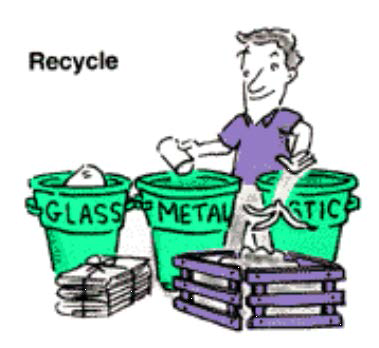 